 Задание для 4  класса (5лет) по сольфеджио.  – суббота 10.10-11.10.Аксенов Кирилл.Ахметьянова Карина.Зеленцов Артем.Лукинова ЮлияТрубникова Оля.Урок 2. 2 четверть.Тема урока:  Построение трезвучий и их обращений от звука.Трезвучия, которые строятся  вне  тональности обозначаются так:Т53 - Б53       Т6 – Б6             Т64 – Б64;   t53 – M53       t6 – M6             t64 – M64. 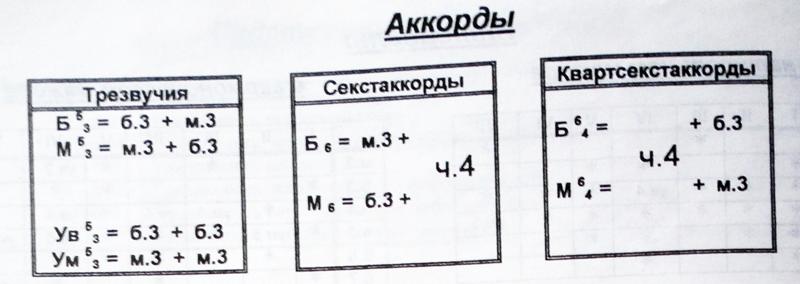 Зная интервальный состав, можно построить все трезвучия и обращения трезвучий от одной ноты.     Например, от ноты «до»: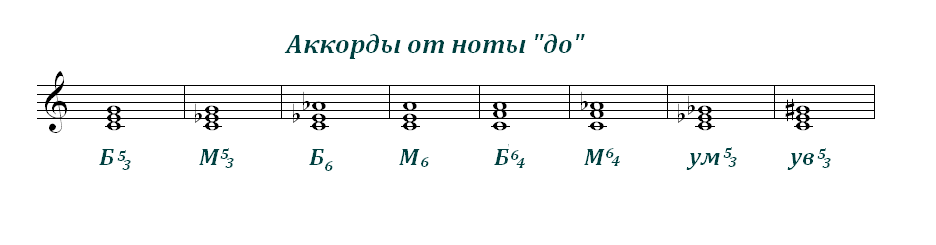 Домашнее задание:Переписать тему в тетрадь.Работа в рабочей тетради Г.Ф. Калининой: стр. 19 № 2.3. стр. 20 №10.Задание выполнить и прислать на электронную почтуtabolina231271@mail.ru   или ВК не позднее  27 ноября  до 17.00.